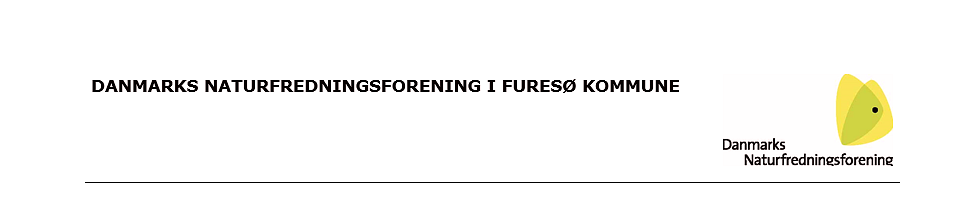 Planteliste fra ekskursion til Enghaven i Stavnsholt, den 22. juni 2022. Danmarks Naturfredningsforening i Furesø, BotanikgruppenDeltagere: Per Hartvig, Inger Marie Dam, Lisbet Heerfordt, Ole Knudsen, Erik Ishøi, Karin Therkelsen, Hans Ellegaard og Anders Adams.Botanikgruppen har lavet floralister i Enghaven gennem flere år. På DN Furesøs hjemmeside kan du finde en gennemgang af Botaniske undersøgelser i Enghaven, der indeholder floralister fra 1981 til 2017, (furesoe.dk.dk/Vi arbejder med/Arbejdsgrupper/Botanikgruppen).Vi udarbejdede floraliste fra et delområde, hvor vi skrev alle de planter ned, vi fandt. Området var denne gang område D på vedlagte kort. 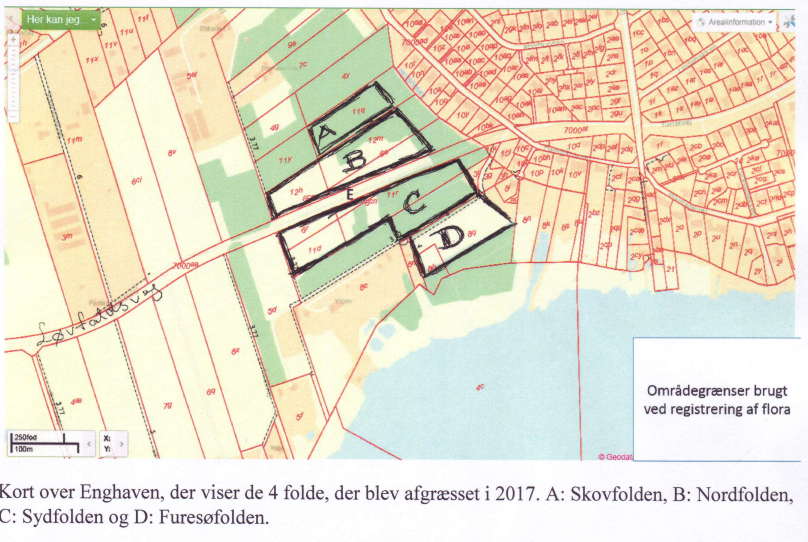 Læs evt. mere om områderne og om hvordan de plejes i Furesø kommunes plejeplan for den fredede Stavnsholtkile, der findes på Furesø Kommunes hjemmeside. Planteliste fra Enghaven, delområde D, den 22. juni 2022Ærenpris, GlatVeronica serpyllifoliaÆrenpris, TykbladetVeronica beccabungaBaldrian, Krybende-Valeriana sambucifolia ssp. procurrensBalsamin, SmåblomstretImpatiens parvifloraBrunrod, KnoldetScrophularia nodosaBunke, Mose-Deschampsia caespitosaDueurt, LåddenEpilobium hirsutumDueurt, Ris-Epilobium obscurumEl, Rød-Alnus glutinosaFladbælg, GulLathyrus pratensisFløjlsgræsHolcus lanatusForglemmigej, Mark-Myosotis arvensisFredløs, AlmindeligLysimachia vulgarisFredløs, PengebladetLysimachia nummulariaHejre, BlødBromus hordeaceus ssp. hordeaceusHønsetarm, AlmindeligCerastium fontanum ssp. vulgare var. vulgareHvene, StortoppetAgrostis giganteaKattehaleLythrum salicariaKløver, FinTrifolium dubiumKløver, Hvid-Trifolium repensKogleaks, Skov-Scirpus sylvaticusKorsknapGlechoma hederaceaLøgkarseAlliaria petiolataMælkebøtte, Vej-Taraxacum sect. RuderaliaMærke, Smalbladet (Sideskærm)Berula erectaMjødurt, AlmindeligFilipendula ulmariaMynte, Vand-Mentha aquaticaNælde, StorUrtica dioica var. dioicaNellikerod, Feber-Geum urbanumPadderok, Ager-Equisetum arvensePadderok, Dynd-Equisetum fluviatilePadderok, Kær-Equisetum palustrePerikon, VingetHypericum tetrapterumPil, Grå-Salix cinerea ssp. cinereaPileurt, Vand-Persicaria amphibiaPotentil, Gåse-Potentilla anserinaRævehale, Eng-Alopecurus pratensisRajgræs, AlmindeligLolium perenneRanunkel, LavRanunculus repensRapgræs, AlmindeligPoa trivialisRørgræsPhalaris arundinaceaRørhvene, Eng-Calamagrostis canescensSiv, Lyse-Juncus effususSkjolddrager, AlmindeligScutellaria galericulataSkræppe, ButbladetRumex obtusifoliusSkræppe, KrusetRumex crispusSkræppe, Skov-Rumex sanguineusSnerre, Burre-Galium aparineSnerre, Kær-Galium palustre ssp. palustreSnerre, Sump-Galium uliginosumSødgræs, ButblomstretGlyceria plicataSpringklap, Roset-Cardamine hirsutaStar, HåretCarex hirtaStar, Kær-Carex acutiformisStar, Top-Carex paniculataStar, ToradetCarex distichaSteffensurt, DunetCircaea lutetianaStorkenæb, KløftetGeranium dissectumStorkenæb, StinkendeGeranium robertianum var. robertianumSvingel, Kæmpe-Festuca giganteaSvingel, RødFestuca rubra ssp. rubraTagrørPhragmites australisTidsel, Kær-Cirsium palustreTrævlekroneLychnis flos-cuculiVandkarseCardamine amaraVikke, SmalbladetVicia angustifolia var. angustifolia